Publicado en Cobeña el 13/01/2021 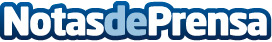 DHL Express fortalece su red mundial de aviación con la compra de ocho aviones de carga Boeing 777La división Express del Grupo Deutsche Post DHL realiza esta inversión para lograr un crecimiento continuo de los envíos transfronterizos urgentes. La modernización de la flota con aviones de alta eficiencia contribuye a la Estrategia 2025 y los objetivos de sostenibilidad. Boeing y DHL Express han acordado, además, la opción de comprar cuatro aviones de carga adicionalesDatos de contacto:Noelia Perlacia915191005Nota de prensa publicada en: https://www.notasdeprensa.es/dhl-express-fortalece-su-red-mundial-de Categorias: Internacional Finanzas Logística Consumo http://www.notasdeprensa.es